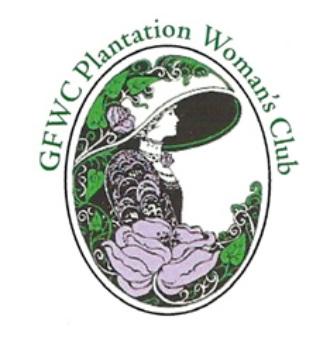 GFWC Plantation Woman’s Club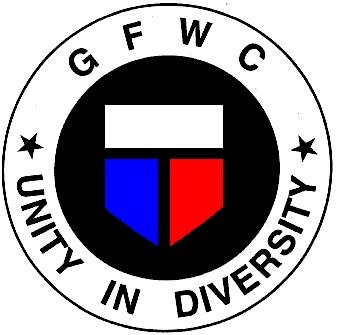 PO Box 16845,Plantation, FL 33318-6845“Giving back to our Community since 1949”http://www.gfwcplantationwomansclub.com2022 MEMBERSHIP APPLICATIONThe GFWC Plantation Woman's Club is a civic-oriented service organization affiliatedwith the Florida Federation of Women's Clubs and General Federation of Women's Clubs.Our purpose is to foster the spirit of friendly good will among the women of Plantation and to benefitour community through education, scholarships and community improvement.Date___________FIRST NAME					LAST NAME				PARTNER/SPOUSESTREET ADDRESS / APT #			CITY					ZIP													_________	HOME PHONE					CELL 					WORK 	EMAIL 						BIRTHDAY (Month / Day only)		HOME STATE___________________________________________________________________________________________________________  SPONSOR___________________________________________________________________________________________________________INVITED BY OR How did you learn about our Club?  Prospective members must attend two Club activities before their Membership Application will be reviewed by the Board.Each year members participate in one or more of the following Club activities listed below.  We hope you will volunteer to help and join with others -A Community Service Project/Standing CommitteeA Ways and Means Project			A Monthly Luncheon CommitteeDUES: Paid with application - $____________________		Date accepted:______________________New member: Jan-Dec $55 ($40 + $15 Initiation Fee) July-Dec $35 ($20+$15)Payable to: GFWC Plantation Woman’s ClubPlease send Application and Check to:  Membership Chair Helen AckermanPO BOX 16845, Plantation, FL 33318                                                                      954-581-4533 for more informationYour special skills, abilities and organizational experiences:  Please continue on reverse -Please indicate your preference for the newsletter:   via e-mail______________    via postal mail_______________Please email your PHOTO for the Yearbook to Gloria Merritt – rgzmoki@aol.comPlease indicate your preference for the newsletter:   via e-mail______________    via postal mail_______________Please email your PHOTO for the Yearbook to Gloria Merritt – rgzmoki@aol.com